GENERAL DESCRIPTIONBlue Alert® is a highly versatile collection of emergency management software modules and services including Blue Alert® Connect, Blue Alert® Monitor, Blue Alert® Motion, and Blue Alert® Portal. BLUE ALERT® CONNECTBlue Alert® Connect administration software acts as a hub for connecting devices, providing a user-friendly, web-based GUI (Graphical User Interface) for the administration of all Code Blue units. Blue Alert® Connect provides SIP registration, call routing, connections to third party PBX systems, public telephone (PSTN) and Internet (ISP) networks, and other third-party security platforms. Blue Alert® Connect Advanced Paging License supports multicast and scheduled automated paging through the Blue Alert® Connect Platform.Blue Alert® Connect will support up to 200 simultaneous phone calls and up to 1,000 device licenses.BLUE ALERT® MONITORBlue Alert® Monitor is a unique real-time monitoring and reporting application. Schedule and run tests of connected devices to ensure the speakers, buttons and microphones are always working properly. Blue Alert® Monitor provides a comprehensive set of features for faults, performance, traffic monitoring, and alarm generation making it suitable for monitoring networks of any size.Blue Alert® Monitor provides a web-based user interface for monitoring and managing your network.Blue Alert® Monitor supports a RESTful API for integration with other systems.Blue Alert® Monitor is highly scalable and can be deployed on a variety of platforms.Blue Alert® Monitor can monitor the status and activity of online and registered Code Blue units using a combination of passive and active SNMP traps. These options, and their severity include:Action Script Triggered – Normal SeverityAuxiliary Out Toggled – Normal SeverityCall Incoming – Normal SeverityCall Outgoing – Normal SeverityIncoming DTMF Commands – Normal SeverityAccount Registration – This has two responses (True and False) If True: Normal Severity. If False Major SeverityCall Failed – Warning SeverityAudio Playback Failed – Warning SeverityScript Failure – Warning SeverityButton Failure – Minor SeverityBattery Power Failure – Minor SeverityHigh Temperature – Minor SeverityMic/Speaker Failure – Minor SeverityCold Strat (Reboot) – Minor SeverityPublic Address Failure (if present) – Major SeverityUnit Offline/Unresponsive – Critical SeverityBlue Alert® Monitor traps/incidents can be toggled on or off for reporting.BLUE ALERT® MOTIONBlue Alert® Motion is a cloud-based video platform hosted on Amazon Web Services (AWS) with high availability performance and world leading streaming and storage technologies.Blue Alert® Motion software offers a secure video-verification & event-based recording solution. Blue Alert® Motion automatically stores all Help Point® initiated videos in the cloud, making it accessible from anywhere.Blue Alert® Motion provides cloud-based storage for playback (up to 90 days) and download capabilities.Blue Alert® Motion delivers notifications to smartphones or other devices when the platform logs a new recording.Blue Alert® Motion mobile application allows users to access event-based video recordings from anywhere with an internet connection.BLUE ALERT® PORTALBlue Alert® Portal is a web-based interface used to access Blue Alert® application status, performance history, call logs, subscription status, and other data related to Blue Alert® software applications.BLUE ALERT® PLATFORM DELIVERYBlue Alert® software applications are hosted on Code Blue’s ToolVox™ XS (server appliance), ToolVox™ XV (VM application), or Nebula (cloud).Platform Compatibility MatrixWARRANTYBlue Alert®  software shall be warrantied against any defects, under normal use, for a period of one year from the date of installation. Software maintenance programs are available after the initial warranty period expires.MANUFACTURERThe Manufacturer shall be Code Blue Corporation. 800-205-7186, 259 Hedcor Street, Holland, Michigan 49423. www.codeblue.com. THERE ARE NO EQUIVALENTS.PlatformBlue Alert® ConnectBlue Alert® MonitorBlue Alert® MotionBlue Alert® PortalToolVox™ XS (appliance)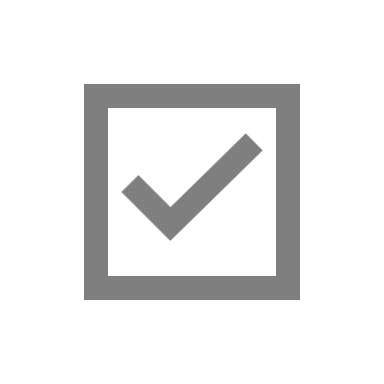 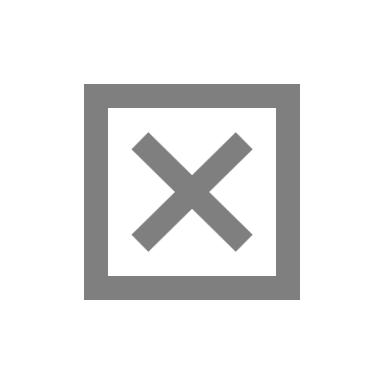 ToolVox™ XV (application)Nebula (cloud)